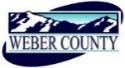 PUBLIC NOTICE is hereby given that the Board of Commissioners of Weber County, Utah will hold a regular commission meeting in the Commission Chambers of the Weber Center, 2380 Washington Boulevard, Ogden, Utah, commencing at 10:00 a.m. on Tuesday, the 18th day of July, 2017   The agenda for the meeting consists of the following: A.	Welcome – Commissioner EbertB. 	Invocation – Kris LewisC.	Pledge of Allegiance –  Shelly HalacyD.	Thought of the Day – Commissioner EbertE.	Presentation		Presentation on Recorder/Surveyors Office.		Presenter: Leann KiltsF.	Consent Items 	    1.	Request for approval of warrants #418688-418851 and #1130-1134 in the amount of 	$1,023,761.74.	2.	Request for approval of purchase orders in the amount of $27,004.18.3.	Request for approval of minutes for the meetings held on June 27, 2017 and July 11, 2017.	4.	Request from the Information Technology Department for approval to surplus computer 	equipment.5.	Request for approval of a Retirement Agreement by and between Weber County and James V. 	Landry.G.           Action Items 	1.	Presentation from the Tourism Tax Advisory Board on TRCC funding recommendations.		Presenter: Steven Ballard2.		Request for approval of final reading of an ordinance amending Title 20 of the Weber County 	Code of Ordinances, related to fire regulations.		Presenter: Dave Wilson	3.	Request for approval of Amendment 1 of Contract by and between Weber County and CRS 			Engineers for added services at the Youth Detention Facility.		Presenter: Jared Andersen	4.	Request for approval of by and between GSH Geotechnical for geotechnical services provided to 			evaluate the Nordic Valley Land Slide.		Presenter: Jared Andersen	5.	Request for consideration and/or action on final approval of the plat amendment of the Village 			Nests East at Powder Mountain PRUD previously platted as Village Nests at Powder Mountain, 			A Condominium Plat. 	The proposed amendment includes the vacation of a 10' PUE that will be 			relocated in the private right of way known as Daybreak Ridge, a 10' drainage easement, an 			access/grading easement recorded as entry 	#2774940 and water/sewer line easement recorded 		as entry #2672955. This request includes approval of a subdivision improvement agreement 			and a financial guarantee.		Presenter: Rhonda Kippen	6.	Request for consideration and/or action for a request to amend a previously approved 				conditional use for the Fairways at Wolf Creek P.R.U.D. The amendment will reduce the density 		in the multi-phased PRUD from 115 to 99 units.		Presenter: Rhonda Kippen	7.	Request for approval of a contract by and between Weber County and North Ogden City for a 			Local Transportation Funding Agreement; 400/450 East Project.		Presenter: Douglas Larsen	8.	Request for approval of a contract by and between Weber County and North Ogden City for a 			Local Transportation Funding Agreement; 2600 North Project.		Presenter: Douglas Larsen	9.	Request for approval of a contract by and between Weber County Jeremy Horn's Elite Fight 			Night to have Jeremy Horn's Elite Fight Night at the 2017 Weber County Fair.		Presenter: Jan Wilson	10.	Request for approval of a contract by and between Weber County and Mike Van Alfen to have 			Mike Van Alfen produce the Demolition Derby for the 2017 Weber County Fair.		Presenter: Jan Wilson	11.	Request for approval of a contract by and between Weber County and Securus Technologies to 			provide inmate telephone and video visiting services.		Presenter: Steffani Ebert	12.	Request for approval of an Interlocal Agreement by and between Weber County and Huntsville 			Town regarding the processing and parking citations and collection and disbursement of fines.		Presenter: Steffani Ebert	13.	Request for approval of a resolution of the County Commissioners of Weber County appointing 			a member to the Western Weber Planning Commission.		Presenter: Rick Grover	14.	Request for approval of a resolution of the County Commissioners of Weber County appointing 			members to the Ogden Valley Planning Commission.		Presenter: Rick Grover15.      Discussion and/or action on the following resolutions:a.	A resolution of the Board of County Commissioners of Weber County recommending the annexation of certain parcels within certain unincorporated islands into Riverdale City.b.	A resolution of the Board of County Commissioners of Weber County recommending the 	annexation of certain parcels within certain unincorporated islands into Harrisville City.c.	A resolution of the Board of County Commissioners of Weber County recommending the 	annexation of certain parcels within certain unincorporated islands into Uintah City.d.   A resolution of the Board of County Commissioners of Weber County recommending the annexation of certain parcels within certain unincorporated islands into North Ogden City.e.   A resolution of the Board of County Commissioners of Weber County recommending the          annexation of certain parcels within certain unincorporated islands into Roy City.f.    A resolution of the Board of County Commissioners of Weber County recommending       the annexation of certain parcels within certain unincorporated islands into Ogden 	City.Presenter: Charlie Ewert16.	Request for approval of the 2017 Tax Rates.	Presenter: Ricky Hatch17.	Presentation of the 2017 interim financial statements.	Presenter: Scott ParkeH.	Public hearing1.	Request for a motion to adjourn public meeting and convene public hearing.2.	Public hearing to discuss amendments to the operating and capital budget of Weber County for 	the 2017 calendar year.	Presenter: Scott Parke3.	Public comments. (Please limit comments to 3 minutes).4.	Request for a motion to adjourn public hearing and reconvene public meeting.5.	Action on public hearing.I.	Public comments   (Please limit comments to 3 minutes)J.       AdjournCERTIFICATE OF POSTINGThe undersigned duly appointed Administrative Assistant in the County Commission Office does hereby certify that the about Notice and Agenda were posted as required by law this 14th day of July 2017.							___________________________							Shelly HalacyIn compliance with the Americans with Disabilities Act, persons needing auxiliary services for these meetings should call the Weber County Commission Office at 801-399-8406 at least 24 hours prior to the meeting. This meeting is streamed live. (To see attached documents online: http://www.webercountyutah.gov/Transparency/commission_meetings.php, click on highlighted words)                   